The British in India – Short Version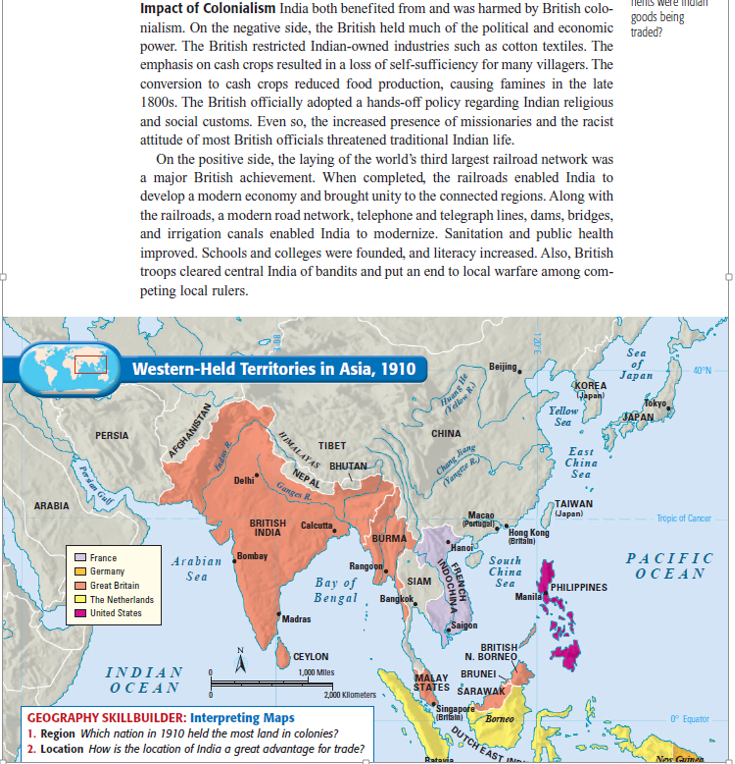 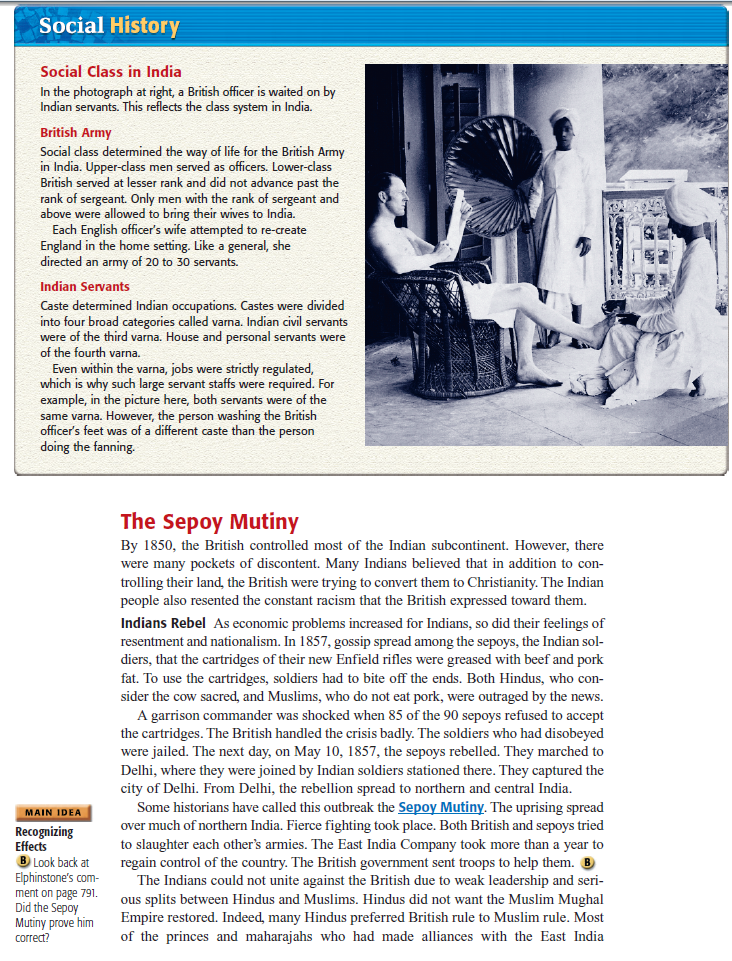 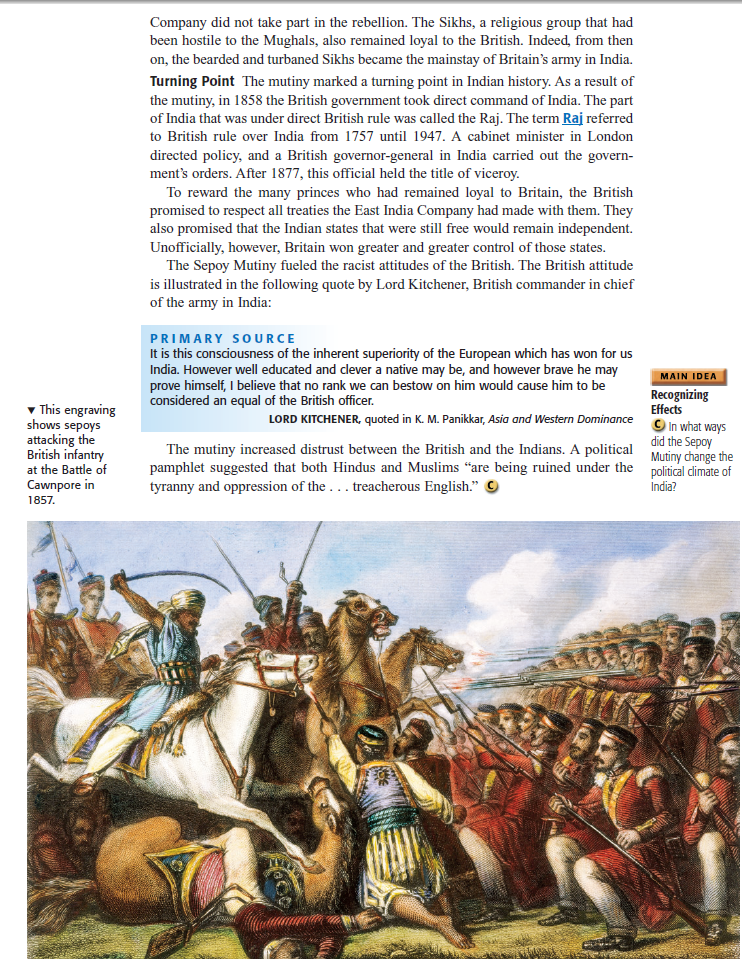 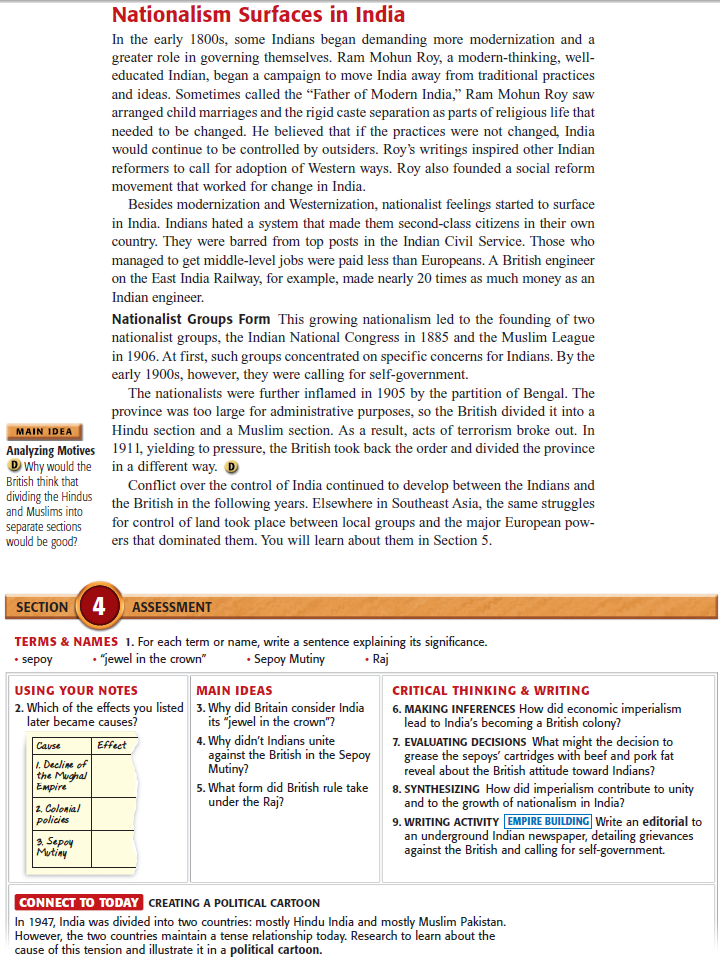 